BROOKWOOD HIGH SCHOOL1255 DOGWOOD ROAD, SNELLVILLE, GEORGIA  30078PHONE: (770) 972-7642FAX: (770) 978-5075Gwinnett Regional Elementary Science Olympiad TournamentApril 13, 2019Pizza Order Form Pizzas are being provided by Jet’s Pizza.  See attached menu excerpt for a description of each pizza or see the menu options at www.jetspizza.com.School Name:_______________________Total Due _______Please send separate checks for registration and pizza.(Drinks will be available for purchase at the tournament for $0.75 each)Email your order to Stephen Beall (Stephen_beall@gwinnett.k12.ga.us) by April 9 and bring the check with you the day of the tournament.  Cash will also be accepted the day of the tournament.GOOD SCHOOLS MAKE BETTER COMMUNITIES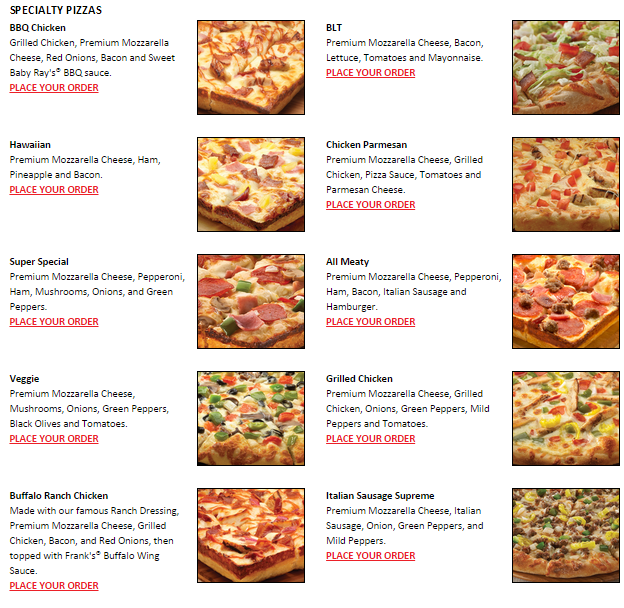 Cheese  ______@ $9.00 =Pepperoni ______@ $9.00 =BBQ Chicken ______@ $12.00 =BLT______@ $12.00 =Hawaiian______@ $12.00 =Chicken Parmesan______@ $12.00 =Super Special______@ $12.00 =All Meaty______@ $12.00 Veggie______@ $12.00Grilled Chicken______@ $12.00Buffalo Ranch Chicken______@ $12.00Italian Sausage Supreme ______@ $12.00